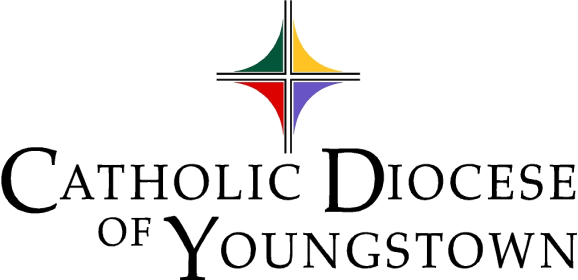 Communiqué       www.doy.org				                144 West Wood Street				 Youngstown, OH  44503-1081					                                  330-744-8451 fax 330-742-6448Volume 54                                                     No. 9		                           	 August, 2022Editor’s note: Click on a Table of Contents headline to go directly to that page. If that doesn’t work, hold down the CTRL button while you click. Headlines containing suggested announcements with bulletin/publicity materials are marked with a double asterisk**, and the text is outlined in red. Please see links and attachments for flyers and graphics provided for these events.
CHANCERY OFFICESAFE ENVIRONMENTLink: Safe Environment PageLink: Background Check Requirements1.	Who needs to be compliant?A.	All active clergy, religious, seminarians, and persons in formation are required to be compliant.B.	All employees in parishes, schools, and institutions, including the Diocesan Central Offices, are required to be compliant regardless of their level of contact with children or vulnerable adults.C.	Any volunteer who has unsupervised access to a child or vulnerable adult, or who works directly with a child or vulnerable adult, or who is responsible for a child or vulnerable adult on behalf of the Diocese, must be compliant. 2.	Compliance RequirementsA. 	Signed Authorization & Verification and Acknowledgement Form submitted to local Compliance Officer.All clergy, religious, seminarians, persons in formation, and employees, and those volunteers who work with children or vulnerable adults, must review a paper or electronic copy of the Safe Environment Policy and sign the Authorization & Verification Form and Acknowledgement Form.  A signed copy must be submitted to your parish, school, or institution Compliance Officer. B. 	Fingerprinting and Background ChecksAll clergy, religious, seminarians, persons in formation, and employees, and those volunteers who work with children or vulnerable adults, must obtain a BCI or BCI/FBI background check. Background checks are only valid for five years and must be renewed to maintain compliance.  Any Webcheck location may be used and locations can be found at www.ohioattorneygeneral.gov. Background check requirements and codes are included in this month’s Communique attachments. Background checks must be sent directly to the Safe Environment Coordinator at the Diocese:Catholic Diocese of YoungstownAttn: Safe Environment Office144 West Wood StreetYoungstown, OH 44503As of January 20, 2020, background checks completed on or after this date for other agencies, employers, dioceses, etc., are not valid for compliance in the Diocese of Youngstown unless a copy is also sent directly to the Safe Environment Coordinator by BCI & FBI. C.	VIRTUS Account and VIRTUS Protecting God’s Children ClassAll clergy, religious, seminarians, persons in formation, and employees, and those volunteers who work with children or vulnerable adults, must create a VIRTUS account with the Diocese of Youngstown and complete the VIRTUS Protecting God’s Children in-service class. Visit the Safe Environment page on the diocesan website for a schedule of VIRTUS in-service classes and to register in either English or Spanish. Until the threat of covid-19 has subsided, individuals are permitted to take the VIRTUS course online.  Child/Vulnerable Adult protection in-service courses from other agencies, employers, dioceses, Scouts, etc., are not valid for compliance in the Diocese of Youngstown.3. 	Updating InformationCompliance Officers must submit updates for current and new employees and volunteers as they complete child protection compliance requirements on a Compliance Checklist. A person is not compliant until the Safe Environment Coordinator receives a Compliance Checklist noting the dates that the requirements were fulfilled.  Visit the Safe Environment page on the diocesan website to find the Compliance Checklist.4. 	Reporting Child/Vulnerable Adult AbuseIf you or someone you know has been abused at any time by a priest, deacon, religious, seminarian, person in formation, employee or volunteer of the Diocese of Youngstown, or if you believe that abuse has occurred or is currently occurring, contact civil authorities and also Mr. Dominic Colucy, Safe Environment Coordinator/Victim Assistance Coordinator, (office) 330-744-8451 x293 or (response line) 330-718-1388. Visit the Safe Environment page on the diocesan website to find our most up-to-date Reporting Requirements and Procedures in English and Spanish.5.  	Questions or ConcernsFor more information about the Diocese of Youngstown Safe Environment Policy, contact by mail: 144 W. Wood Street, Youngstown, OH  44503, phone: 330-744-8451 x293; fax: 330-744-5099; or e-mail: dcolucy@youngstowndiocese.org.LETTERS OF SUITABILITYPlease note that no priest or deacon may exercise ministry within the Diocese of Youngstown without being granted faculties/permission by the bishop.  It is the obligation of the pastor of the parish where ministry or speaking engagement will occur (or other responsible person outside a parish setting) to insure that the visiting cleric has obtained a letter of suitability.  Without such a letter, the Diocese, the parish or school and the pastor or president could become legally liable should any wrongdoing occur.  The visiting cleric himself should ask his bishop or religious superior to send a letter of suitability to Bishop Bonnar.  Letters of suitability are to be sent from one bishop/superior to another, not directly to a parish, since it is the bishop who is responsible for determining a cleric’s suitability for ministry.  If you have any questions, please contact Msgr. John Zuraw, ChancellorEUCHARISTIC REVIVAL PARISH BULLETINS/PUBLICITY1. Upcoming Eucharistic Revival EventsFull-page Flyer The National Eucharistic Revival has launched in the Diocese of Youngstown, and the March of the Eucharist Continues! Our first celebration was at Saint Columba Cathedral in June, and now we continue our regional Mass and Eucharistic processions in each county of the diocese.Our next celebrations will be at:Our Lady of Peace Parish (Ashtabula) in Spanish on August 14th at 12pmSt Paul Parish (Salem) on September 24th at 4:30pmSee https://doy.org/EucharisticRevival/ for the full schedule and more information.The National Eucharistic Revival is a three-year process sponsored by the U.S. Catholic Bishops to “inspire and prepare the People of God to be formed, healed, converted, united, and sent out to a hurting and hungry world through a renewed encounter with Jesus in the Eucharist – the source and summit of our Catholic faith” (quote taken from the website for the National Eucharistic Revival).--More detail:The first year, began on June 19, 2022 and continues until June 2023, has been identified as the Year of Diocesan Revival. The Very Rev. John-Michael Lavelle, coordinator of the Eucharistic Revival in the Diocese of Youngstown and the diocese’s Vicar for Missionary Discipleship, says that in the diocesan year, “we will travel to all parts of the diocese, united in the Mass, Eucharistic Processions, and Holy Hours – leading us to a deeper appreciation of the presence of Christ in our lives.”The second year of the Eucharistic Revival has been identified as the Year of Parish Revival and will run from June 2023 until July 2024. It will include efforts to strengthen Eucharistic devotion and experience at the parish level. Father Lavelle notes that, “In the early days of our diocese, a book was prepared, entitled, The March of the Eucharist, which highlighted all the places of worship in which we celebrated the Eucharist – mainly, our parish Churches. The Eucharistic Revival is an opportunity to discover that the ‘march of the Eucharist’ continues in new ways and that, having experienced the real presence of Christ in the Eucharist, we are called to share him with the world.”In July 2024, a National Eucharistic Congress will be held in Indianapolis, Indiana, the tenth in the history of the United States, inaugurating the “Year of Going Out on Mission” until Pentecost 2025.PARISH BULLETINS/PUBLICITY2. Bulletin Resources / Reminders about Reception of Holy CommunionIn light of returning the practice of offering the Chalice to the faithful during the distribution of Holy Communion and the Eucharistic Revival, the Office of Worship has re-released a series of bulletin inserts on the Reception of Holy Communion that were produced from the Office of Worship a few years ago.They contain some helpful reminders about the "basics" of receiving Holy Communion including the gesture of reverence, the proper way to receive the host and chalice, and our response.Bulletin Article Part 1| Reception of CommunionBulletin Article Part 2 | Gesture at CommunionBulletin Article Part 3 | Saying AmenARCHIVES OFFICEThank you Seminarians!Daniel LaPolla and Craig Ziobert will return to seminary this month, with great gratitude from here for their hard work and generosity of spirit in collecting and organizing several large records projects this summer. As we strive to preserve our community memory, we welcome questions and suggestions. Please contact Joan Lawson, Archivist, at 330-744-8451 x290, or email jlawson@youngstowndiocese.org.A note from the past to guide us in the present:You may recently have been seeing reference to The March of the Eucharist, a wonderful 1951 book published by the Diocese of Youngstown.  In the dedication of the book, noting the founding of the Diocese in 1943, what Bishop James A. McFadden wrote was can still inspire us today: “The establishment of a new diocese under the exigencies of a great global war…might have been an extremely difficult task, but in reality it was an undertaking of love.  Love begets love and the arduous burdens that had to be confronted were greatly lightened through the generosity, loyal and sincere co-operation of the members of the new diocese.  No task seemed too large; no problem too difficult.  Ceaseless toiling in the Vineyard of the Lord is a source of deep spiritual satisfaction.”CANONICAL SERVICESTRIBUNALTribunal In-Service AvailableThe Tribunal staff has made available an ongoing, in-service for pastors, associates, deacons, religious, directors of religious education, religious education coordinators and counselors in order to prepare them in facilitating pleas for nullity for persons within the community whose marriages have broken down and who may be seeking a second union recognized by the Church.The in-service focuses on preparation of case histories, compilation of documents, witnesses and determining of the appropriate grounds of nullity. Covered also are other types of nullity procedures.Size of the in-service is in small groups of between 8-12 participants and generally runs approximately two hours. The in-service is offered at either the offices of the Tribunal of the Diocese of Youngstown or at a parish in the Canton area.Interested parties, who have not already registered or who need a “refresher,” should call the Tribunal at (330) 744-8451, ext. 252, to have their names placed on the registrant list. You would then be contacted when there are at least eight registrants for a particular location.CATHOLIC CHARITIES SERVICESCATHOLIC CHARITIES (includes Bulletin/Publicity Materials)1. First Step for Change Campaign Has Ended – but your feedback is still needed for 2023!Thank you for your cooperation and patience as we work through the “changes” to our First Step for Change campaign again this year.  To date, we have collected more than $53,900. If you have any outstanding collections, please submit those to our offices as soon as possible. A survey has been sent to all parishes looking for feedback on how successful you felt this event was for your parish, what you liked, disliked, or would like to do differently in the future. A link to that survey is also included here: https://www.surveymonkey.com/r/ZZJ8FTWPlease encourage all parish personnel to participate in the survey. Your feedback helps us improve.We look forward to hearing from you! 2. First Step to Service, 2022/2023 School Year The First Step to Service Program is a service-learning opportunity for Catholic students developed by Catholic Charities, Diocese of Youngstown.  Catholic schools in the Diocese of Youngstown are part of a larger network of organizations and ministries that serve the needs of others as Jesus would. The First Step to Service Program will benefit schools and students alike by strengthening the connection between Catholic Charities and school aged youth; providing opportunities for students to deepen their faith; cultivating the minds of service-minded young people. Stay tuned to our website www.ccdoy.org for more details to come as we approach the new school year!BULLETIN/PUBLICITY MATERIALS3. Stock the Shelves: Catholic Charities Serving Portage and Stark Counties** Full Page Stock the Shelves FlyerCatholic Charities Serving Portage and Stark Counties (CCSPSC) has announced a “Stock The Shelves” campaign to take place during the month of August.  When clients seek our assistance, we strive to provide service with dignity.  The rising prices have severely impacted the residents of Portage and Stark Counties who have struggled to make ends meet in the past, and in many cases have already stretched their budgets beyond the breaking point. Today, we are asking friends and neighbors of Catholic Charities in Portage and Stark County to STOCK THE SHELVES of our pantry, so that we may continue to provide food assistance to those in need. Just last year, more than 2,100 households visited one of our pantry locations. More than 6,000 individuals received food assistance. Through the support of friends like you, we have been able to offer healthier options such as providing fresh fruit, fresh vegetables, bread, milk, and eggs to our clients.To make a gift to Catholic Charities Serving Portage and Stark Counties, visit us on the web at www.ccdoy.org, or mail a check payable to: Catholic Charities144 West Wood StreetYoungstown, Ohio 44503Memo: STOCK THE SHELVESAn attachment and image are also included with this issue of Communique. BULLETIN/PUBLICITY MATERIALS4. Catholic Charities Immigration Legal Services Lunch & Learn**Full Page ILS Lunch & Learn FlyerCatholic Charities, Diocese of Youngstown operates under a mutual agreement with Catholic Charities, Diocese of Cleveland to provide immigration legal services to people residing within the Diocese of Youngstown.  During 2021, this collaboration resulted in the provision of legal services to 48 new individuals and new cases for 16 repeat clients, totaling 64 individuals served.Catholic Charities Immigration Legal Services helps people obtain green cards, continue or obtain work authorization permits, and become U.S. citizens.  The need is great, and the reach expands to individuals from more than 18 different countries.We would like to invite you and your staff, parish councils, committees, boards, etc. to participate in a “Lunch and Learn” event to take place next month. The event is free and open to all interested persons.WHEN:          August 18, 2022 @ 12:00 p.m.WHERE:        St. Columba Parish Hall, Youngstown, OhioPlease join us for a brief overview of the program, followed by open discussion, and a questions and answers segment. We will hear from Ms. Ashley Sanchez, the attorney from Catholic Charities, Diocese of Cleveland assigned to assist clients in the Diocese of Youngstown.If you would like to attend, please RSVP so we can have an accurate lunch count by August 11.  RSVPs can be directed to Angela Wells, Administrative Assistant to Catholic Charities, Diocese of Youngstown. Her number is 330-744-8451 and her email address is awells@youngstowndiocese.org.An attachment and image is also included with this issue of Communique. CATHOLIC RELIEF SERVICESSUPPORT FOR UKRAINECatholic Charities of the Diocese of Youngstown continues to accept financial contributions to assist the people of Ukraine. 100% of the funds we receive in the Diocese of Youngtown for Ukraine will be divided between the United State Conference of Catholic Bishops’ (USCCB) Subcommittee on Aid to the Church in Eastern Europe and Catholic Relief Services, unless otherwise specified by the donor. Both of these organizations are uniquely suited to help, since they and their partners have been “on the ground” for years doing critical work. Both are intently focused right now on supporting the emergency needs of Ukraine and Ukrainian refugees, with any additional funds (if applicable) supporting ongoing needs in Eastern Europe and globally. More InformationGive NowPRISON MINISTRYPARISH BULLETINS/PUBLICITYFull Page Flyer for Kolbe Gathering (or see text below)Kolbe GatheringKolbe Gathering is a place for the formerly incarcerated and their families to join with parish-based volunteers in spiritual support and fellowship. Embrace spirituality in prayer, music, scripture reading and fellowship, all in a welcoming and warm environment.St. Maximilian Kolbe is Patron Saint of prisoners and drug addicts.  He was martyred at Auschwitz Concentration Camp.For further information contact William Barber, Coordinator for Prison Ministry, at 330.235.3920.DEPARTMENT OF COMMUNICATIONSCATHOLIC EXPONENTPublication dates and special sections for the Exponent are as follows:August 5 (Special Sections: Back-to-School / Fall Home Improvement)August 19 (Special Section: Football)September 2 (Special Section: Church Vocations)September 16 (Special Section: Death & Grieving)September 30 (Special Sections: Respect Life & Breast Cancer Awareness) The normal deadline for each issue is 12 days before the publication date. We try to get late information into the issue, but are sometimes limited by lack of available space.MULTIMEDIA (CTNY) (includes Bulletin/Publicity Materials)BULLETIN/PUBLICITYWineskins for AugustWineskins airs every Sunday at 7:30 a.m. on WKBN 570 AM in Youngstown, WRQX 600 AM in Salem at 7:30 a.m., WILB AM Canton 1060/WILB FM 89.5 Youngstown/WILB FM 94.5 Canton at 9:30 a.m. and 9:00 p.m.  Listen to Wineskins on the diocesan website by going to www.doy.org/live/ and clicking on the Wineskins button. Wineskins is also available on YouTube. Subscribe to the CTNYDOY channel for updates when we post a new episode: https://www.youtube.com/CTNYDOYThe Current Issue Segment will feature: August 7: Fr. Jim Korda speaks with Fr. Ryan Furlong on Youth Ministry August 14: Fr. Jack Lavelle talks about the Family Life  August 21: Fr Jim Korda speaks with Olivia Wall on Catholic Charities; August 28: Fr. Jim Korda speaks with Fr. Connor Hetzel on his recent Ordination to the Priesthood.Barb Zorn, from St. Columba and Holy Family Parish, will tell us about the Saints celebrated this month: August 7: St. Dominic; August 14: Assumption of Mary; August 21: St. Monica;  August 28: St. Jeanne Jugan.The Interview Segment will include: August 7: Fr. Jim Korda speaks with Deacon Bob England;  August 14: Fr. Jim Korda interviews Sr. Pat McNicholas, OSU, Part I; August 21: Fr. Jim Korda speaks with Sr. Pat McNicholas, OSU Part II; August 28: Fr. Jim Korda speaks with Kathy Moliterno.This month’s Music Segment is from the CD “I Believe,” by John Angotti.Deacon Ed Laubacher from St. Paul Parish in North Canton will give his reflections on the Sunday Scripture Readings: August 7: Nineteenth Sunday in Ordinary Time; August 14: Twentieth Sunday in Ordinary Time; August 21: Twenty-First Sunday in Ordinary Time; August 28: Twenty-Second Sunday in Ordinary Time. MEDIA RELATIONSParishes and other diocesan entities who receive inquiries from the media are asked to consult with Justin Huyck, Director of Communications: (330) 744-8451, ext. 320; jhuyck@youngstowndiocese.orgPlease also kindly inform the Communications Department when your programs, initiatives, and ministries are featured in the news media.The Communications Department is available to consult on news releases regarding events and initiatives. Processes will continue to be developed to assist these efforts.OFFICE OF SOCIAL MEDIA1. Next Virtual Meeting for Social Media Contacts**Please note new date** All staffers and volunteers in charge of social media platforms on behalf of our parishes, schools and Catholic agencies are invited to participate via Zoom in a virtual Networking meeting on:Thursday, September 15, 20221:30 – 2:30 p.m.R.S.V.P. to Cindee at ccase@youngstowndiocese.org to receive the sign-in link. 
We will share ideas for posting during the Fall season, preparing for Advent, as well as our favorite tools, and respond to any questions.  2. 2022- 2023 Social Media Profile Report Form for parishes, Catholic schools, agencies and officesCatholic institutions in the Diocese of Youngstown are asked to complete a *new* Social Media Profile for the new fiscal year so that we know what is currently being used around the diocese, and to help network those seeking support in various areas.Click on the link to complete: https://forms.gle/v8cTuJ18cfRQjzoV8Please note that the contact person listed in the profile will receive period emails from the diocese to support his/her work.Thank you to the 39 parishes/offices that did so in 2021-2022. Your responses helped us host virtual networking meetings, respond to FAQs, provide consultations, and share/retweet/like posts from all around the diocese!3. DOY Social Media Networking Facebook Group for Social Media ContactsOngoing networking regarding social media can be found on Facebook in a private group at:https://www.facebook.com/groups/2882358088720802(Or search for “DOY Social Media Networking”)This is a great place to share resources, ask questions and meet others around the diocese doing social media for their parishes, schools, offices and agencies. You can also share upcoming events that you’d like to invite others to so they can share in social media as well. Note: This is a key way the Social Media Minister is sharing insights as to avoid overwhelming contacts email boxes.4. Social Media Helpful Hint of the Month – More is not always better!More is not always better with social media both in number of platforms and frequency of posts.  There are new technologies emerging seemingly every day.  It can be tempting to try to have parish/school/agency accounts on every one; however, it is better to have consistency and engagement on those that are most popular with your “audience.”  While media often reports that Facebook is slipping in popularity, it is still a very strong contender. So if you still have people liking, sharing commenting, etc., keep up the good work.  Now that Instagram posts can also be scheduled with Facebook ones on Meta’s Business Suite, that makes it a nice companion platform, with more young people connecting there.  Whether you have one platform or fourteen, always remember that consistency is key.  Have at least one post per week on all of your platforms. Several Social Media Marketing companies have shared suggestions on how often (and what times of the day) to post.  Interestingly, in recent months, there are more articles warning about over-posting, as it can “kill the algorithms” meaning that your posts may end up in fewer newsfeeds.  That means posting too much actually decreases your effectiveness.   Special events may be the exception as interested parties will continue to check for posts, but will not want their newsfeeds filled every day.   Best wishes finding that healthy balance for your social media, but be assured that you do not need to post every hour of every day and you need not be on every popular platform!  Keep spreading the Good News online!CLERGY AND RELIGIOUS SERVICESOFFICE OF CLERGY SERVICES 1. Priestly RevivalAs announced previously by Bishop Bonnar: in conjunction with the National Eucharistic Revival, Bishop Bonnar is inviting all priests to join him for a Priestly Revival, overnight at the Eastwood Event Center and Residence Inn at the Eastwood Complex in Niles on Thursday, September 29, 2022 to Friday, September 30, 2022. The gathering will begin on Thursday afternoon and conclude with Holy Mass and lunch on Friday. Please make this a priority in your scheduling. Priests are asked to respond to  gdeane@youngstowndiocese.org so that we can secure the proper number of rooms.2. 2022 Ministry ConferenceThe Diocesan Ministry Conference “The Eucharist and Synodality:  Journeying Together as the Body of Christ,” will be held on Saturday, October 8. 2022 at John F. Kennedy High School in Warren.  The keynote presenter will be Rev. Ricky Manalo, CSP, well known composer, musician, theologian and author.  A variety of breakout workshops will also be included.  Registration brochure will be mailed in August.OFFICE OF VOCATIONS (includes Bulletin/Publicity Materials)Ordination VideosFull videos of the Ordination Masses can be found at: Deacon Brook Benedict, Deacon Robert England, Deacon John Rovnak, Deacon Frederick Schlueter https://youtu.be/ePg67VIa7vY  Father Connor Hetzel https://youtu.be/nB1kpcdWYcc There is also a special Highlight video from the Priesthood Ordination https://youtu.be/hExbg_p8GcM  There is a change of personnel in the Vocation Office of the Diocese of YoungstownFr. Scott Kopp, as of July 1, 2022, will be focusing solely on our current seminarians, taking on the accompaniment of our seminarians from the point of acceptance into the program until ordination or the termination of their sponsorship. Fr. Chad Johnson will take on the responsibilities of overseeing the environment of vocation in the diocese, visiting our parishes and schools in promoting and educating on vocation, and assisting the men in their discernment of the priesthood.Seminarian Posters and Prayer CardsPlease contact the Vocations Office when you would like more copies of the 2021-22 Seminarian Poster or Prayer Card.As we look forward to another year of Seminary Formation, you will be getting an email from the Office to take stock of how these Posters and Prayer Cards are used. I ask that you consider these tools and honestly assess the needs of your parish.Vocation Director at Your Parish / SchoolDiocesan Vocation Director Fr. Chad Johnson is coordinating his fall schedule of visiting our 6 Catholic high schools. If you have a special youth ministry, parish, retreat, or vocational event, consider asking him to attend or speak. Contact him at 330-744-8451 or by email at cjohnson@youngstowndiocese.org.Come and See WeekendsSaint Mary Seminary & Borromeo Seminary are once again offering “Come and See” Weekends. These are opportunities for men who are open to priesthood formation to experience life in the Seminary. The next Come and See Weekend is scheduled for November 18-20, 2022. If you know of anyone interested in this time of prayer, discovery, and discernment, please contact Fr. Chad Johnson at 330-744-8451 or by email at cjohnson@youngstowndiocese.orgSeminarian Visits to Your School or ParishPlease remember all of the seminarians we have currently studying in our diocese. They are all willing and available to come and speak at your parish or school. To schedule, please contact Father Chad Johnson at 330-744-8451 or by email at cjohnson@youngstowndiocese.org.“Discovery Days” [Seminary Field Trips]The Office is in contact with the Vocations Office of the Diocese of Cleveland about scheduling a “Youngstown Discovery Day” for 8th Graders and for High School Juniors & Seniors. More information will be announced as it is made available. In the meantime, consider how and when your school could participate in these events. For more information, please contact Father Chad Johnson at 330-744-8451 or by email at cjohnson@youngstowndiocese.org.Vocation Intercessions and Bulletin Blurbs for August**Attached to the Communiqué are vocation intercessions and bulletin blurbs for the month of August.  Please use these in your bulletins and at Mass to help promote vocations to the priesthood and religious life in your parish community and school.Vocations Social MediaWebsite: www.doy.org/vocationsFacebook: doyvocationsInstagram: doyvocationsOFFICE OF VOWED RELIGIOUS1. Ministry Data SheetsAll Congregational and Ministry Data Sheets have been sent to major superiors. They are due back in this office by August 2, 2022. Feel free to call the Office of Religious if you have any questions, 330-744-8451, ext. 238.If you know of any religious who have a presence in the Diocese of Youngstown and do not have a listing in the 2022 Diocesan Directory, kindly ask them to contact this office.2. Religious Jubilarian/Conference Day – Save the DatePlease mark your calendars.  Bishop David Bonnar will celebrate the jubilees of religious who have served, or are currently serving in the diocese, on Saturday, October 22, 2022. The event will take place at Holy Family Parish.  Ursuline Sister Regina Rogers will speak on the History of religious in the Diocese of Youngstown. Fliers will be sent closer to the date.3. Bishop/Religious Leadership MeetingPlease mark your calendars.  Bishop David Bonnar will meet with Congregational Leaders and/or designated representatives on Thursday, October 27, 2022 at the Ursuline Motherhouse in Canfield from 9:30 A.M. to 1:00 P.M.  Lunch will be served.4. Retirement Fund for ReligiousThe Retirement Fund for Religious Appeal will take place on the weekend of November 12 – 13, 2022.  The collection will be taken up the following weekend. Religious and Associates, please consider speaking on behalf of our senior religious.5. World Day for Consecrated Life Please mark your calendars.  Bishop David Bonnar will celebrate World Day for Consecrated Life on Sunday, February 5, 2023 at St. Columba Cathedral at the 10:30 a.m. liturgy.6. Pastoral Visit       If Sister Joyce Candidi has not had an opportunity to visit with any religious within the last year, please feel free to schedule an appointment with her at any time.  Sister Joyce is willing to travel to any residence. Contact information: sjcandidi@youngstowndiocese.org or (330) 744-8451, ext 238.DEVELOPMENT AND STEWARDSHIP OFFICESOFFICE OF THE ANNUAL DIOCESAN APPEALFather John-Michael Lavelle continues to send weekly updates regarding the appeal, including parish updates as well as bulletin materials and suggested announcements. These materials are also posted at www.doy.org/appeal/OFFICE OF DEVELOPMENT AND STEWARDSHIP (includes Bulletin/Publicity Materials)1. Endowments with the Diocese of Youngstown FoundationYou are invited to Leave a Legacy for your parish, Catholic school, or Catholic ministry by establishing a perpetual endowment fund within the Diocese of Youngstown Foundation. The income from these funds is available to the designated parish, school, or ministry, and is restricted to the purpose(s) which the donors establish. For questions about the Diocese of Youngstown Foundation, please contact Pat Kelly at pkelly@youngstowndiocese.orgPARISH BULLETINS/PUBLICITY 2. Stewardship Bulletin Thoughts**Please see the next section of the Communique (attachments) for this month's Stewardship Bulletin Thoughts in English y en Español.PASTORAL AND EDUCATIONAL SERVICESOFFICE OF FAITH FORMATION AND LAY ECCLESIAL MINISTRY (includes Bulletin/Publicity Materials)1. August Gathering for RCIA MinistersPlease join with others committed to the Rite of Christian Initiation and learn from their best practices as we gather this August.RCIA: It’s Messy, It’s Sticky, It’s Not Easy, But It’s Worth It!  An evening for RCIA Teams will be held at two locations.Tuesday, August 23, 2022, 6:30-8:30pmSt. Rose Parish, GirardWednesday, August 24, 2022, 6:30-8:30pmSt. Paul Parish, North CantonInvitations have been mailed, and registration is requested.  These sessions are sponsored by the Christian Initiation Committee of the Diocesan Liturgical Committee, the Office of Worship and the Office of Faith Formation and Lay Ecclesial Ministry.2. August Day of Prayer and PreparationThe annual Day of Prayer and Preparation: August 18, 2022All Parish Ministers serving Pastoral Ministry, Campus Ministry, Faith Formation, Young Adult Ministry and Youth Ministry, as well as contact persons for adult faith formation, adolescent catechesis, CCD, Confirmation small faith communities, are invited to theAnnual Day of Prayer and PreparationThursday, August 18, 20229:30 am – 3:30 pmSt. Thomas the Apostle Parish, ViennaInvitations have been mailed.  Please contact the Office of Faith Formation and Lay Ecclesial Ministry for additional information and to register.3. Catechetical Sunday 2022“This Is My Body Given for You” is the theme selected by the United States Conference of Catholic Bishops for Catechetical Sunday celebrated by all parishes across the country on Sunday, September 18, 2022. Resources for commissioning catechists, universal prayers, and other resources will be available at https://www.usccb.org/committees/evangelization-catechesis/catechetical-sunday-2022. Additional resources for incorporating the theme throughout the new Ministry Year will also be posted at https://www.usccb.org/eucharist.4. Diocesan Ministry Day 2022A day for everyone!  Please gather on Saturday, October 8, 2022 for the Diocesan Ministry Day at John F. Kennedy High School.  The day is a collaborative effort of the Central Offices serving multiple ministries and will include Prayer, Keynote by Father Ricky Manalo, CSP, many breakout sessions on a variety of topics, exhibits, and more!  Please watch for a brochure and register soon to receive the early bird discount!5. Pastors Seeking Parish MinistersPastors hoping to hire new or additional staff persons in the areas of adult faith formation, youth ministry, young adult ministry, children and family formation, pastoral ministry, and other key areas of parish life are asked to contact Barbara Walko for assistance. The office will provide assistance in posting available positions, screening applicants, preparation of a position description and compensation packages.6. Identify Potential and Invite to Learn MoreAs we continue to encourage and support new lay ecclesial ministers to serve the diverse needs of our diverse parishes, it is essential that we share responsibility. There are many gifts present within the parish community that are sometimes waiting to be invited, and acknowledged. Identify people who are faithful to their stewardship of time and talent in parish ministry. Observe the leadership potential, and find out more about their current or previous employment. Often, there are some transferable skills we were not aware of. Parish ministers currently serving in our diocese have come from a wide variety of careers and positions, yet have been called to prepare for a much more fulfilling path in the work-life balance. Thank you for your outreach and assistance in discernment. The Office of Faith Formation and Lay Ecclesial Ministry is ready to help!7. Ministry Preparation: Earn a Master of Arts Degree LocallyLook into LIMEX! Loyola University New Orleans offers degrees and certificates in Ministry and Theology in an Extension Program. We are still gathering a local learning group for 2022, and it’s not too late to enter the process. For additional information, contact Margie Hynes in the Office of Faith Formation and Lay Ecclesial Ministry, 330-744-8451 x296, or email mhynes@youngstowndiocese.org.8. Resources to Implement Bishop Bonnar’s First Pastoral LetterWith Bishop Bonnar’s letter, “Testify to the Light” many parishes may embark on new or enhanced efforts in the five areas he has prioritized. The Office of Faith Formation and Lay Ecclesial Ministry has curated a list of resources which may be reviewed on the home page of https://catechistcafe.weebly.com. Please feel free to contact the staff of the Office of Faith Formation and Lay Ecclesial Ministry to borrow these and other resources to develop Faith Formation and Pastoral processes. The staff is anxious to help parishes design new initiatives to respond to the needs in the diverse church communities.9. New in the LibraryBelonging: Reconnecting America’s Loneliest Generation. Springtide Research, 2022. Springtide Research shares new research about the landscape of loneliness drawn from our national study. Our study has revealed epidemic levels of isolation among young people and has shown why participation does not equate belonging. This research has also uncovered how you can cultivate thriving, relationship-driven programs that truly connect with young people.The Examen Book: Exploring Every Day with God. Paul Mitchell. Loyola Press, 2022. With simple, thoughtful rhymes and beautiful illustrations, The Examen Book invites children and their loved ones to develop a deeper relationship with God by praying this cherished prayer together. Families will thrive as they look for God in all things great and small and become more aware of God's presence by observing their daily life, expressing gratitude, paying attention to their emotions, and looking forward to a brighter tomorrow. Remember Us With Smiles. Grace and Gary Jansen. Loyola Press, 2022. A tender story about the power of family, experience, and memory, this is the perfect gift book that will resonate with both kids and adults.Reimagining the Seven Deadly Sins: Reshaping our Hearts in a Complex World. James Philipps. Twenty-Third Publications, 2020. As dangerous as the seven deadly sins are for individuals, says Philipps, we can’t ignore the tremendous effect sinful actions have on our society as a whole. And in this engaging and thought-provoking book, he uses conscience formation as a way to examine the seven deadly sins within a communal context. A must read for parish leaders, formation directors, and Catholics committed to living the social teachings of the Church in daily life. 10. Late Summer, Autumn and Advent Diocesan Certification Opportunities for Catechists and TeachersA listing of the Diocesan Certification Opportunities for Catechists and Teachers beginning August 25 is available at Catechist Cafe. Core courses, general courses, parish-sponsored, college/university-hosted, and other regional organizations are included in the list of online and onsite sessions. Visit https://catechistcafe.weebly.com/catechist-courses.html . CHECK THE PAGE OFTEN FOR LINKS TO FREE WEBINARS and ONLINE EVENTS FROM CATHOLIC UNIVERSITIES, ORGANIZATIONS, AND PUBLISHERS.11. Best Kept Secret: Library**What's the best kept secret in the Youngstown diocese? Our expansive library of materials to enrich your faith. We have books, DVDs and audio books about bereavement support, bible study, devotionals and prayer. Explore our collection online at https://doylib.follettdestiny.com or visit us in person, 225 Elm St., Youngstown, Monday-Friday 8:00 am – 4:00 pm. Contact Margie Hynes for more information 330-744-8451, mhynes@youngstowndiocese.org.PARISH BULLETINS/PUBLICITYCatholic Diocese LibraryWhat's the best kept secret in the Youngstown diocese? Our expansive library of materials to enrich your faith. We have books, DVDs and audio books about bereavement support, bible study, devotionals and prayer. Explore our collection online at https://doylib.follettdestiny.com or visit us in person, 225 Elm St., Youngstown Monday-Friday 8am-4pm. Contact Margie Hynes for more information 330-744-8451, mhynes@youngstowndiocese.org. OFFICE OF PRO-LIFE, MARRIAGE AND FAMILY LIFE (includes Bulletin/Publicity Materials)1. Walking with Moms in Need – Meetings set for Mahoning & Stark CountiesTowards the end of March, Bishop Bonnar wrote to all pastors and associate pastors encouraging the implementation of Walking with Moms in Need in their parishes. This initiative from the USCCB is to help parishes come alongside and accompany pregnant and parenting mothers facing difficulties.The Office of Pro-Life, Marriage and Family Life is already piloting Walking with Moms in Need in the Eastern Stark County Region of our diocese and would be happy to help establish this important effort in other parishes, regions or deaneries. Interest has been shown in Portage so the following meeting has been set and is open to anyone interested in helping moms in need make life-affirming decisions:- Monday, August 1, 7:00 to 8:30 p.m. at Immaculate Conception Parish, 409 W Main St, Ravenna in Tobin HallFor more information contact Dave Schmidt at dschmidt@youngstowndiocese.org or 330-744-8451 ext. 272.2. Into Life – Love Changes Everything**We have an incredible opportunity to deepen the spirituality of life in our diocese and parish communities.PARISH BULLETINS/PUBLICITYFull Page Flyer: Into Life September 2022Consider signing up for the INTO LIFE: Love Changes Everything program being hosted by the Diocese of Youngstown’s Office of Pro-Life, Marriage & Family Life on Wednesdays, beginning September 28, from 7:00 to 8:15 pm in the Regina Coeli Parish Rectory Meeting Room (663 Fernwood Blvd., Alliance).            Into Life is an opportunity to pray and reflect on what it means to deeply listen and understand the heart of another and accompany someone into God’s life and freedom. The program is a 12-part series created by the Sisters of Life and the McGrath Institute for Church Life at the University of Notre Dame. Journey with the Sisters of Life as they explain what it means to walk with a woman who is pregnant and vulnerable.            Into Life can be instrumental in establishing Walking with Moms in Need throughout the Diocese of Youngstown (see above) by training those who seek to assist moms in need make life-affirming decisions. For more information contact Dave Schmidt at 330-744-8451 ext. 272 or dschmidt@youngstowndiocese.org.3. Regional Respect Life Meetings:The Office of Pro-Life, Marriage and Family Life has scheduled regional meetings for members of parish respect life groups and individuals involved in any pro-life ministry. Three regional meetings will take place from 7:00 to 8:30 p.m. on:Monday, August 8 at Little Flower Parish, Canton (2040 Diamond St. NE) in the Double Classroom in the Parish Center, across the parking lot from the Church building.Wednesday, August 10 at St. Michael Parish, Canfield (300 N. Broad St.) upstairs in the Social Hall, which is on the south side of the church building.Tuesday, August 16 at St. Thomas the Apostle, Vienna (4453 Warren-Sharon Rd.) in the Parish Center.In addition, there is the possibility of attending a “virtual” meeting via Zoom on Thursday, August 11, at 1:00 p.m. or another date and time may be negotiated. Reservations must be made for the virtual meeting. To RSVP or for more information contact 330-744-8451 ext. 272 or dschmidt@youngstowndiocese.org.4. Marriage Preparation Engaged Couple Retreat DayThe next diocesan-sponsored one-day marriage preparation retreat days for engaged couples will be held Saturdays, August 20 and October 22 in the social hall at St. Columba Cathedral. Reservations are required. Registration information may be found at www.doy.org; go to the “Ministries” drop-down menu and press on “Pro-Life, Marriage & Family Life.”For more information on this, and other opportunities for marriage preparation formation, contact dschmidt@youngstowndiocese.org or 330-744-8451, ext. 272.PARISH BULLETINS/PUBLICITY5. Eleventh Annual Faith & Family Festival – Save the Date: September 25**A day of fun and fulfillment for families, students and friends will be held on Sunday, September 25, 2022, on the West Quad of the campus of Walsh University at 2020 E. Maple St., North Canton. The day will begin at 11:00 a.m. with Mass with Bishop Bonnar. Our featured presenter is Fr. Leo Patalinghug “the cooking priest” from Plating Grace. The day will also include musical acts, activities for kids and young people, vendors and exhibitors, and food. For more information contact dschmidt@youngstowndiocese.org or 330-744-8451 ext. 272.PARISH BULLETINS/PUBLICITY6. Project Rachel Outreach – August Message for Bulletin/Newsletter**
If your life has been affected by an abortion or someone else’s abortion, there is Hope and Healing available for everyone. For CONFIDENTIAL help text or call Project Rachel of Northeast Ohio at 330-360-0430 or go to https://hopeafterabortionneo.weebly.com/.7. Intercessions for Life and Pro-Life Bulletin BriefsRecommended intercessions and bulletin briefs for July, prepared by the U.S. Conference of Catholic Bishops Secretariat for Pro-Life Activities, may be found at https://www.respectlife.org/word-of-lifePARISH BULLETINS/PUBLICITY8. St. Joseph Church (Austintown) Offers DivorceCare Support Group Free of Charge**DivorceCare is a 13-week course/discussion group for those who are going through or have gone through a separation or divorce. It addresses through education and discussion the most common issues associated with divorce/separation and promotes powerful healing so that you can move on to build a new life filled with promise and hope. The three components of DivorceCare are inspiring and educational video presentations, supportive and safe group discussions facilitated by trained facilitators who have experienced divorce, and resources for home use.DivorceCare will be offered at St. Joseph Church in Austintown for 13 consecutive Mondays, 6:30-8:00 pm beginning on September 12th. You need not be a member of St. Joseph or any church to participate. The sole purpose is to assist you on your journey of healing.Contact Jim Merhaut at jmerhaut@stjosephaustintown.org to reserve your spot, or visit the St. Joseph website, http://stjosephaustintown.org/divorcecare/, for more information and to register online. You may also call 330-792-1919. Meetings will be held in the Mackin Room in the St. Joseph School building. There is no fee for participation.OFFICE OF WORSHIPNew Diocesan Director of Music and Cathedral OrganistWe welcome Mr. Ralph Holtzhauser as the new Diocesan Director of Music and Cathedral Musician.  Mr. Holtzhauser most recently served as full-time music minister at St. Joan of Arc Parish in Chagrin Falls and is currently completing his master's degree in organ at the Cleveland Institute of Music.  As Diocesan Director of Music, he will serve as a resource person for all parish musicians and provide different formational opportunities for parish musicians in addition to his responsibilities at Saint Columba Cathedral.Retirement of Dr. Daniel LaginyaAfter 40 years of service, Dr. Daniel Laginya will retire from his position of Cathedral Musician in early September.  Congratulations and grateful thanks are offered to Dr. Laginya on his upcoming retirement and for his many years of dedicated and devoted service to the liturgical celebrations at the cathedral.  Our diocese has been truly blessed through Dan’s gifts and talents in providing the highest quality of music at the cathedral and our diocesan celebrations.  Over these many years, he has been a gift and blessing to our local church.  Best wishes, blessings, and thanks to Dr. Laginya for his years of service and prayer and as he begins this new chapter in life.Liturgical Resources for 2023In recent years the Office of Worship has offered various yearly Liturgical Resources from LTP (i.e. Workbook for Lectors, Gospel Readers and Proclaimers of the Word and the like).  These resources were offered at competitive prices.  Unfortunately, due to increased costs of the individual items, a substantial increase in shipping costs, and marginal volume of purchases, the Office of Worship cannot remain competitive in price with the regional religious goods suppliers.  As a result, the Office of Worship will not be offering these resources this year for purchase.  Parishes who purchased from the Office of Worship in previous years are asked to contact their local religious goods supplier for information about these yearly resources.Feast of the Assumption of the Blessed Virgin MaryThe Feast of the Assumption of the Blessed Virgin Mary will be on Monday, August 15, 2022.  While remaining a holyday, the obligation to attend Mass for the Feast of the Assumption of the Blessed Virgin Mary is abrogated this year.Annual RCIA Team GatheringsThe Christian Initiation Committee of the Diocesan Liturgical Commission will sponsor the Annual RCIA Team Gatherings in August entitled:RCIA – It’s Messy…It’s Sticky…It’s Not Easy…BUT IT’S WORTH IT!The gatherings will be from 6:30 – 8:30 p.m. on:                        --Tuesday, August 23: St. Rose Parish, Girard;                        --Wednesday, August 24: St. Paul Parish, North Canton.This event is open to all RCIA Team Members and the evening will focus on the “best practices” for the Period of Inquiry and how RCIA teams can begin collaborating with other teams.  Registration forms have been mailed to RCIA Team Coordinators and parishes.Leader of Prayer Formation SeriesRegistration information for the Lay Leader of Prayer Formation Series beginning in September will be sent soon.  Lay Leaders of Prayer are a great assistance when a priest is not available to provide an opportunity and lead prayer for the faithful.  Lay Leaders of Prayer often preside at Liturgy of the Word services with or without Holy Communion, Morning and Evening Prayer, Vigil Services for deceased members of the parish, Stations of the Cross and other devotional prayer services.  Potential candidates must be endorsed by their pastor to serve in this ministry.  More details about this year’s formation series will be mailed in early August.2022 Ministry ConferenceThe Diocesan Ministry Conference “The Eucharist and Synodality:  Journeying Together as the Body of Christ,” will be held on Saturday, October 8. 2022 at John F. Kennedy High School in Warren.  The keynote presenter will be Rev. Ricky Manalo, CSP, well known composer, musician, theologian, and author.  A variety of breakout workshops will also be included.  Registration brochure will be mailed in August.New Order of Christian Initiation of AdultsIn anticipation of the new Order of Christian of Adults, the Federation of Diocesan Liturgical Commissions is excited to announce a FREE webinar series on the Order of Christian Initiation of Adults (OCIA) beginning in September 2022 and continuing through February 2022.  The webinars will be offered in both English and Spanish and can be joined live or by viewing the recording. For a schedule of dates, topics and presenters please click on the following link:https://fdlc.org/ociawebinars/  The webinars are open to all those involved in Initiation Ministry and OCIA Parish Team Members.Liturgical DirectoryThe Liturgical Directory contains valuable information about Liturgy Committees; liturgical minister formation guidelines; guidelines for the celebration of sacraments; music in liturgical celebrations; and art and architecture directives.  The directory can be accessed and downloaded from the diocesan website by clicking on “Worship” under the “Ministries” tab.DOY Office of Worship: https://doy.org/ministries/worship/Link to Download Liturgical Directory: https://doy.org/wp-content/uploads/2022/03/Diocese-of-Youngstown-Liturgical-Directory.pdf OFFICE OF YOUTH AND YOUNG ADULT MINISTRYEucharistic ProcessionThere will be a Eucharistic Procession at Canton Central Catholic High School in Canton Ohio.  There will be music, adoration and benediction with a procession and music by PJ Chavez.  This event is open to all youth, high school students, and young adults and their families.  There will be lawn games, snacks, and refreshments.  This will take place on Sunday September 11, 2022, from 3 to 4:30 pm.  Contact Fr. Ryan Furlong or Deacon Randy Smith for more details. 2. Eucharistic Revival at Our Lady of Peace Parish (Ashtabula)All youth and young adults are invited to the August Mass, for the Eucharistic Revival.  Bishop Bonnar will be the presider. There will be a Eucharistic Procession after Mass.  This will be held on August 14, at Our Lady of Peace Parish in Ashtabula in Spanish at 12 pm. Contact Fr. Ryan or Fr. Lavelle, for more information. 3. Father's RetreatCatholic Men’s Fellowship will be having a father’s retreat at Camp Fredericks on Saturday September 17 in Elkton, Ohio.  Topics will cover the Eucharist, the family, and Evangelization.  The times are pending and more information is coming. Stay Tuned.  Contact Fr. Ryan for more information. 4. Ministry DaySaturday October 8, 2022 will be Ministry Day.  The Event will be held at John F. Kennedy High School in Warren.  There will be speakers covering various ministry topics, including information for youth and young adult ministers.  For times and registration, contact the Diocese for more information.5. Contact Fr. Ryan FurlongPlease contact Fr. Ryan if your parish is interested in collaborating on youth and young adult events: rfurlong@youngstowndiocese.org6. Faith & Family FestivalFaith & Family Festival will be held on Sunday, September 25 at Walsh University. For more information contact Dave Schmidt at dschmidt@youngstowndiocese.org or 330-744-8451 ext. 272.  Please contact Fr. Ryan or Deacon Randy Smith if you are able to donate yard games: rfurlong@youngstowndiocese.orgMISCELLANEOUSDIOCESAN CEMETERIES (includes Bulletin/Publicity Materials) BULLETINS/PUBLICITY
Flyer: Divine Mercy Chaplet at Cemeteries
(or see text below)DIOCESAN CEMETERIES: CHAPLET OF DIVINE MERCY**Catholic Funeral and Cemetery Services of the Diocese of Youngstown will be offering The Chaplet of Divine Mercy Prayer Service in the chapels of our 4 Cemeteries at 3:00 every Friday at alternating locations.First Friday of the month at Calvary Cemetery Chapel in Youngstown.Second Friday of the month at Resurrection Cemetery Chapel in Austintown.Third Friday of the month at All Souls Cemetery Chapel in Cortland.Fourth Friday of the month at Calvary Cemetery Chapel in Massillon.BULLETINS/PUBLICITYROSARY WALK**The first Wednesday of the month at 10am, June through September will feature a Rosary Walk led by The Oblate Sisters at Calvary Cemetery in Youngstown, and The Congregation of the Divine Spirit at Calvary Cemetery in Massillon.  All are welcome. Call 330 792-4721 for more information.Parish Events (includes Bulletin/Publicity Materials)BULLETINS/PUBLICITYMahoning County: First Friday Club with Bishop Bonnar 9/8 at 11:30am**“My Vision of a Parish in the 21st Century”First Friday Club
September 8th Speaker: Bishop David BonnarThe First Friday Club of Greater Youngstown begins their 16th season on Thursday September 8, 2022. We invite you to attend as we welcome Most Rev. David J. Bonnar, Bishop of the Diocese of Youngstown. Bishop Bonnar will present, “My Vision of a Parish in the 21st Century” at Avion on the Water Banquet Center, 2177 W. Western Reserve Road in Canfield.There will be an opportunity for participants’ questions to follow. Luncheon will be served at 11:30 a.m. with the presentation beginning at noon. The cost is $20.00. Call by September 2, 2022, 330-720-4498. Reservations are limited!
Visit our website www.firstfridayclubofgreateryoungstown.orgBULLETINS/PUBLICITYMahoning County: Talk on Eucharistic Devotion 8/21 at 7pm**"Do This in Memory of Me": We are all Eucharistic MissionariesSunday, August 21st, 2022, 7:00pmSt. Nicholas Parish in Struthers, OhioDr. Ben Safranski will speak about why the Eucharist is the center of our Church and why it should be the center of our lives. This is the third talk in a three-part series; all are welcome to attend. Talk at 7 p.m. followed by cookies and fellowship.BULLETINS/PUBLICITYAshtabula County: Grape Jamboree in Geneva Sept 23-25**Assumption Parish will again have their famous Grape Pies at the Grape Jamboree Sept. 23rd - 25th, in Geneva, Ohio. You can pre-order your pies by calling 440-466-3427, or by visiting our website  www.assumptionchurchoh.orgBULLETINS/PUBLICITYTrumbull County: St. Patrick Parish (Hubbard) Festival Aug 4-7**Full page flyer64th ANNUAL HUBBARD ST. PATRICK CHURCH FESTIVAL (August 4-7, 2022)
August 4 (6-11pm), 5 (6-11pm), 6 (5-11:30pm), 7 (1-11pm).
225 N. Main St. Hubbard, OH 44425

FREE ADMISSION.

Live entertainment:  
Thursday, 7-11pm: RDNA Band
Friday, 7-11 pm: Hern Brothers Band
Saturday, 8-11 pm: Chris Higbee Band
Sunday, 2-5 pm: County Mayo Irish Band
Sunday, 7-11 pm: Old Skool Band

Parish-made Food, Rides, Games, Huge Basket Auction
Children’s Matinee on Sunday, 1-4 pm

Grand prize raffle: 2022 Trailblazer or $20,000. To purchase raffle tickets or to view the entertainment schedule, hours and more go to www.saintpatsfestival.com. Drawing will take place on Sunday, August 7.

In appreciation for all the community support of our parish, all food prices will remain the same as last year. For more information, call 330-534-1928.BULLETINS/PUBLICITYTrumbull County: New Praesidium of the Legion of Mary****Please note new meeting day & time**Queen of the Holy Rosary Church in Vienna has a newly formed praesidium of the Legion of Mary.  Anyone in the diocese may join, but we would especially like to inform former members of the Legion who no longer have a praesidium that we are here.  We meet at 6:30pm on Tuesdays in our large CCD classroom (first classroom on the left as you enter the school wing).For more information, contact Mary Elizabeth Tinnirello at the parish office: qhrvienna@gmail.com or 330-856-4204Queen of the Holy Rosary Parish291 Scoville Dr., Vienna, OH 44473BULLETINS/PUBLICITYStark County: Catholic in Recovery Retreat and Weekly Meetings**Full page flyerCatholic in Recovery RetreatFind help in overcoming addictions & unhealthy attachments on this healing retreat! Scott Weeman, founder of Catholic in Recovery, will be leading the retreat at Loyola Retreat House in Clinton, OH. Participants will be immersed in witness talks, discussions, CIR meetings, sacraments & fellowship. The weekend-long retreat starts Friday, August 19 at 7:00pm until Sunday, August 21 at 1:30pm. Room, meals, and all retreat materials included in $250 cost.Register online by visiting www.catholicinrecovery.com/eventsBULLETINS/PUBLICITYFull page flyerCatholic in Recovery Weekly MeetingWe welcome all Catholics who are interested in recovery from addiction and unhealthy attachments. This Catholic sacramental fellowship focuses on deepening our relationship with Jesus Christ and the Catholic Church. A Catholic in Recovery group meets weekly on Saturdays, 6:30pm St Paul's Parish (North Canton), Church Basement North Room B.For more information, visit CatholicinRecovery.com or contact Trevor: (330) 685-2621 | northcantoncir@gmail.comVirtual meetings available at CatholicinRecovery.comSt Paul Parish (North Canton)241 S Main St, North Canton, OH 44720BULLETINS/PUBLICITYAnnual Diocesan Pilgrimage: Basilica/Shrine in Carey, Ohio**Diocese of Youngstown 35th Annual Pilgrimage
The Basilica and National Shrine of Our Lady of Consolation
Carey, OhioDay of Prayer for Vocations & Religious Life
Reverend Msgr. Michael Cariglio, Spiritual Director
Wednesday, August 10, 2022
Cost: $35 per person
Lunch Options: Bring Your Own Brown Bag Lunch or
Pre-Order SUBWAY BOXED LUNCHPlease call 330-744-8451 ext. 252 for more information
Departing from Our Lady of Mount Carmel Basilica, Youngstown at 6:00 A.M. ~ RESERVATIONS REQUIRED ~IN MEMORIAM: AUGUST NECROLOGYRev. Daniel Drab, OFM	August 1, 1964Rev. Joseph A. Fata	August 1, 2016Rev. Msgr. James Peppard	August 2, 1974Rev. Joseph O’Connell, OP	August 4, 1956Rt. Rev. Msgr. George P. Mulroy	August 4, 1966Deacon Salvatore DiFrancesco	August 4, 2017Rev. John M. Crann	August 5, 1950Rev. George McGuire	August 5, 1977Rev. Stephen Karas	August 7, 2020Rev. Carl A. Nicolay	August 8, 1966Deacon Joseph Pepoy	August 9, 2016Rev. Ignatius Wagner, CPPS	August 10, 1958Rev. Frederick Anzivino	August 10, 1972Rev. J. Richard Gaffney	August 10, 1983Rev. Vincent Kopunek, MSC	August 10, 1988Rev. Kenneth Sanders	August 12, 1983Rt. Rev. Msgr. Adelbert J. Cook	August 12, 1985Rev. Baan F. Vitez	August 13, 1997Rev. Paul J. Elnen, OP	August 14, 1956Deacon Cletus Faust	August 15, 1992Rev. Joseph Chircop, SSP	August 16, 1999Rev. John Dailey	August 16, 2007Rev. Thomas F. Sofranec	August 18, 1990Rev. John A. Grabowski	August 19, 1960Rev. John E. Cassidy	August 19, 1988Rev. Msgr. William P. Dunn	August 20, 1982Rev. William A. Appell	August 21, 1974Rev. John Nentwick	August 21, 2012Rev. Felix R. Tecca	August 22, 1997Rt. Rev. Msgr. Donald Reagan	August 24, 2004Rev. Orlando D. Rich	August 25, 2001Rev. Alfred Zanolar, CPPS	August 26, 1958Rev. Patrick J. Murphy	August 27, 1982Deacon Robert Klein	August 28, 2010Rev. Robert Hawkins	August 29, 1965Rev. Carl J. Forgach	August 29, 1914Rev. Patrick Gribbon	August 30, 1943Rev. William W. Maund	August 30, 1962Rt. Rev. Msgr. John Stipanovic	August 30, 1970Rev. James R. Hennessy	August 31, 1987Rev. Stephen Bakos	August 31, 2007   †